CAPITOLATO SPECIALE D’ONERILOTTO N. 3FURTO/RAPINA/PORTAVALORICIG: 8152373F0295131 Catania  Via A. di  Sangiuliano 233 - tel. 095/316860 Fax 095/314497Ai seguenti termini, le parti attribuiscono il significato qui precisato:Art. 1 - Dichiarazioni del ContraenteLe dichiarazioni inesatte e reticenti del Contraente relative a circostanze che influiscono sulla valutazione del rischio, possono comportare la perdita totale o parziale del diritto all'indennizzo, nonché la stessa cessazione dell'assicurazione ai sensi degli art. 1892, 1893 e 1894 C.C..Il Contraente deve comunicare alla Società ogni aggravamento del rischio. Gli aggravamenti di rischio non noti o non accettati dalla Società possono comportare la perdita totale o parziale del diritto all'indennizzo nonché la stessa cessazione dell'assicurazione, ai sensi dell'art. 1898 C.C.. Tuttavia l'omissione, incompletezza o inesattezza della dichiarazione da parte del Contraente e/o dell’Assicurato di una circostanza eventualmente aggravante il rischio, durante il corso della validità della presente polizza così come all'atto della sottoscrizione della stessa, non pregiudicano il diritto all'indennizzo, sempreché tali omissioni, incomplete o inesatte dichiarazioni non siano frutto di dolo dei legali rappresentanti. La Società ha peraltro il diritto di percepire la differenza di premio corrispondente al maggior rischio a decorrere dal momento in cui la circostanza si è verificata.Il Contraente è comunque esonerato dall’obbligo di comunicare le eventuali vicinanze pericolose.A parziale deroga dell'art. 1897 del Codice Civile, nel caso di diminuzione del rischio e/o dei valori la Società è tenuta a ridurre alla prima scadenza annuale di polizza il premio o le rate di premio successive alla comunicazione del Contraente o dell'Assicurato e rinuncia al relativo diritto di recesso.Il Contraente e l’Assicurato sono esentati da qualsiasi obbligo di dichiarare i danni che avessero colpito gli enti assicurati con polizze da loro sottoscritte a copertura dei medesimi rischi precedentemente la stipulazione della presente polizza di assicurazione.Art. 2 - Assicurazione presso diversi AssicuratoriSi conviene tra le Parti che qualora si rivelasse che per gli stessi enti oggetto del presente contratto esistono o venissero in seguito stipulate altre polizze direttamente dal Contraente o da terzi che ne abbiano avuto interesse, gli eventuali danni denunciati dall'Assicurato a valere sulla presente polizza saranno liquidati ed indennizzati dalla Società direttamente all'Assicurato medesimo, a prescindere dall'esistenza di altri contratti assicurativi, fermo per la Società ogni altro diritto derivante a norma di legge (art. 1910 C.C.).Si esonera il Contraente dal dare preventiva comunicazione alla Società di eventuali polizze già esistenti e/o quelle che verranno in seguito stipulate sugli stessi rischi oggetto del presente contratto; l'Assicurato ha l’obbligo di farlo in caso di sinistro, se ne è a conoscenza.Art. 3 - Durata e proroga dell’assicurazioneIl contratto ha la durata di anni 1 (UNO) con decorrenza dalla data di aggiudicazione del servizio e cesserà automaticamente alla scadenza del detto periodo senza obbligo di disdetta da ambo le parti. E’ concesso il frazionamento del premio annuale in rate semestrali.E’ facoltà del Contraente, con preavviso non inferiore a 30 giorni antecedenti la scadenza, richiedere alla Società una proroga temporanea della presente assicurazione fino ad un periodo massimo di 180 giorni, finalizzata all’espletamento od al completamento delle procedure di aggiudicazione della nuova assicurazione; in tal caso la Società si obbliga a prorogare l’assicurazione alle medesime condizioni contrattuali ed economiche in vigore previo pagamento di un premio lordo comprensivo di ogni onere ed imposta per il periodo assicurativo pari ai mesi di proroga in dodicesimi senza alcun aggravio di costo rispetto al calcolo pro-rata temporis.Per il pagamento dei premi di proroga previsti ai sensi del presente articolo vale sempre il termine di rispetto contrattualmente previsto di 60 giorni.Art. 4 - Decorrenza dell’assicurazione - Pagamento del premioL'assicurazione ha effetto dalle ore 24.00 del giorno indicato in polizza, sempreché il pagamento della prima rata di premio avvenga, in deroga all’Art. 1901 Codice Civile, entro 60 giorni dalla sopracitata data. In mancanza di pagamento del premio, la garanzia rimane sospesa dalla fine di tale periodo e riprende vigore alle ore 24.00 del giornodi pagamento del premio.Se il Contraente non paga i premi o le rate di premio successive, l'assicurazione resta sospesa dalle ore 24.00 del 60° giorno dopo quello della scadenza e riprende vigore dalle ore 24.00 del giorno del pagamento, ferme le successive scadenze ed il diritto della Società al pagamento dei premi scaduti ai sensi dell’art. 1901 del Codice Civile.Il termine di rispetto per il pagamento dei premi relativi ad eventuali appendici emesse sulla presente polizza si intende fissato in 60 giorni dalla data di ricezione da parte del Contraente del relativo documento regolarmente emesso dalla Società.I premi devono essere pagati alla Società sul conto corrente indicato nel contratto, ai fini del rispetto dell’obbligo legislativo sulla tracciabilità dei flussi finanziari di cui all’art. 3 della Legge n. 136 del 13/8/2010 (si veda successiva specifica clausola).Art. 5 - Recesso in caso di sinistroDopo ogni sinistro e fino al sessantesimo giorno dal pagamento o rifiuto dell’indennizzo, la Società ed il Contraente hanno facoltà di recedere dal contratto con preavviso di 90 (novanta) giorni da darsi con lettera raccomandata.In caso di recesso da parte della Società, questa, entro 30 giorni dalla data di efficacia del recesso stessa , rimborserà al Contraente i ratei di premio pagati e non goduti, escluse le imposte.Art. 6 - Modifiche dell'assicurazioneLe eventuali modificazioni dell'assicurazione devono essere provate per iscritto.Art. 7 - Obbligo di fornire dati sull’andamento del rischioLa Società con cadenza annuale, si impegna a fornire al Contraente il dettaglio dei sinistri così suddiviso:a) numero del sinistro della Societàb) data di accadimentoc) stato del sinistro (“in trattativa”, “liquidato”, “chiuso senza seguito”)d) importo liquidato e relativa data della liquidazionee) importo riservatoGli obblighi precedentemente descritti non impediscono al Contraente di chiedere ed ottenere un aggiornamento con le modalità di cui sopra in date diverse da quelle indicate o in date successive alla scadenza biennale.Art. 8- Forma delle comunicazioni del Contraente alla SocietàTutte le comunicazioni alle quali il Contraente è tenuto devono essere fatte con lettera raccomandata anche a mano od altro mezzo (telefax, e-mail, telegramma o simili) indirizzata alla Società. Analoga procedura adotta la Società nei confronti del Contraente.Art. 9 – Ispezione delle cose assicurateLa Società ha sempre il diritto di ispezionare le cose assicurate e l'Assicurato ha l'obbligo di fornire tutte le occorrenti indicazioni ed informazioni.Art. 10 - Assicurazione per conto di chi spettaLa presente polizza è stipulata dal Contraente in nome proprio e/o nell'interesse di chi spetta. In caso di sinistro però, i terzi interessati non avranno alcuna ingerenza nella nomina dei periti da eleggersi dalla Società e dal Contraente, né azione alcuna per impugnare la perizia, convenendosi che le azioni, ragioni e diritti sorgenti dall'assicurazione stessa non possono essere esercitati che dal Contraente. L'indennità che, a norma di quanto sopra, sarà stata liquidata in contraddittorio non potrà essere versata se non con l'intervento, all'atto del pagamento, dei terzi interessati.Si conviene tra le parti che, in caso di sinistro che colpisca beni sia di terzi che del Contraente, su richiesta di quest'ultimo si procederà alla liquidazione separata per ciascun avente diritto.A tale scopo i Periti e gli incaricati della liquidazione del danno provvederanno a redigere per ciascun reclamante un atto di liquidazione, La Società effettuerà il pagamento del danno, fermo quant'altro previsto dalla presente polizza, a ciascun avente diritto.Art. 11 - Titolarità dei diritti nascenti dalla polizzaLe azioni, le ragioni ed i diritti nascenti dalla polizza non possono essere esercitati che dal Contraente e dalla Società.Spetta in particolare al Contraente compiere gli atti necessari all'accertamento ed alla liquidazione dei danni.L'accertamento e la liquidazione dei danni così effettuati sono vincolanti anche per l'Assicurato, restando esclusa ogni sua facoltà di impugnativa. L'indennizzo liquidato a termini di polizza non può tuttavia essere pagato se non nei confronti e con il consenso dei titolari dell'interesse assicurato.Art. 12 - Oneri fiscaliSono a carico del Contraente le imposte e gli altri oneri presenti e futuri stabiliti per legge in conseguenza del contratto.Art. 13 - Interpretazione del contrattoSi conviene fra le parti che in caso di dubbia interpretazione delle norme contrattuali verrà data l'interpretazione più estensiva e più favorevole al Contraente/Assicurato su quanto contemplato dalle condizioni tutte di assicurazione.Art. 14 - Foro competentePer le controversie relative al presente contratto è competente, esclusivamente, l'autorità giudiziaria del luogo della sede del Contraente.Art. 15 – Obblighi dell’Appaltatore relativi alla Tracciabilità dei flussi finanziariLa Società assume tutti gli obblighi di tracciabilità dei flussi finanziari di cui all’articolo 3 della legge 13 agosto 2010, n.  136 e successive modifiche al fine di assicurare la tracciabilità dei movimenti finanziari relativi all’appalto. Qualora la Società non assolva agli obblighi previsti dall’art. 3 della Legge n. 136/2010 per la tracciabilità dei flussi finanziari relativi all’appalto, il presente contratto si risolve di diritto ai sensi del comma 8 del medesimo art. 3.Il Contraente verifica in occasione di ogni pagamento all’appaltatore e con interventi di controllo ulteriori l’assolvimento, da parte dello stesso, degli obblighi relativi alla tracciabilità dei flussi finanziari.L’appaltatore si impegna a dare immediata comunicazione alla stazione appaltante ed alla prefettura-ufficio territoriale del Governo della provincia ove ha sede la Contraente della notizia dell’inadempimento della propria controparte (subappaltatore/subcontraente) agli obblighi di tracciabilità finanziaria.Art. 16 - Rinvio alle norme di leggePer tutto quanto non è qui diversamente regolato, valgono le norme di legge.Art. 1 - Rischi assicuratiLa Società, nei limiti delle somme assicurate, si obbliga a risarcire i seguenti danni e/o le perdite dei beni assicurati,  anche se di proprietà di terzi, contenuti nei locali indicati in polizza, ubicati come da art. 1 Sezione 5:Furto.Furto con destrezza: furto con destrezza nell'interno dei locali commesso durante l'orario di apertura al pubblico, purché constatato e denunciato entro le 48 ore immediatamente successive all'evento stesso. Per tale estensione di garanzia la Società risponde fino alla concorrenza di € 1.000,00= per sinistro e per annualità assicurativa.Furto commesso con chiavi autentiche: furto avvenuto mediante l’uso di chiavi autentiche se rapinate, estorte o rubate all’Assicurato, ai suoi addetti e/o fiduciari; tale estensione è operante anche a seguito di furto avvenuto mediante l’uso di chiavi autentiche smarrite, a condizione che lo smarrimento sia stato denunciato alle Autorità competenti, ed in tal caso la garanzia sarà operante dal momento della denuncia alle autorità e fino alle ore 24,00 del 5° giorno successivo.Rapina, anche se iniziata all’esterno dei locali.Furto commesso fuori dall’orario di lavoro da dipendenti del Contraente/Assicurato: la Società presta la garanzia nei modi previsti dalla definizione Furto, anche se l’autore del furto sia un dipendente del Contraente/Assicurato, e sempre che:- l’autore del furto non sia incaricato della custodia delle chiavi dei locali, né di quelle dei particolari mezzi di difesa interni eventualmente previsti in polizza, o della sorveglianza interna dei locali stessi;- il furto sia commesso a locali chiusi ed in ore diverse da quelle durante le quali il dipendente adempie le sue mansioni all’interno dei locali stessi.Estorsione.Danni verificatisi in occasione di eventi socio-politici: si dà atto che l'assicurazione comprende i danni di furto, rapina,  estorsione, verificatisi in occasione di atti di terrorismo o di sabotaggio organizzato, tumulti popolari, scioperi,  sommosse.Danni ai valori: sono parificati ai danni di furto e rapina oltre ai danneggiamenti e le distruzioni cagionati ai valori assicurati, anche i compensi dovuti a terzi per legge in caso di ritrovamento della refurtiva.Atti vandalici: l'assicurazione comprende i danni materiali e diretti alle cose assicurate cagionati da atti vandalici,  commessi dagli autori del furto, della rapina, dell'estorsione, consumati o tentati.Assicurazione uffici: limitatamente agli uffici durante le ore di apertura, la garanzia è valida anche se non sono operanti i mezzi di protezione e di chiusura dei locali, purché negli insediamenti vi sia la costante presenza di dipendenti dell’Assicurato. Per tale estensione di garanzia la Società risponde fino alla concorrenza di € 1.000,00= persinistro e per annualità assicurativa.Furto commesso e/o agevolato dai dipendenti : La Società presta la garanzia contro i furti avvenuti nei modi previsti dalla definizione di "furto", anche se l'autore del furto sia un dipendente dell'Assicurato e sempre che si verifichino le seguenti circostanze:a) che l'autore del furto non sia incaricato della custodia delle chiavi dei locali, né di quelle dei particolari mezzi di difesa interni previsti dalla polizza o dalla sorveglianza interna dei locali stessi;b) che il furto sia commesso a locali chiusi ed in ore diverse da quelle durante le quali il dipendente adempie le sue mansioni nell'interno dei locali stessi.Guasti cagionati dai ladri: i guasti cagionati dai ladri (inclusi i danni materiali e diretti cagionati da atti vandalici) alle parti di fabbricato costituenti i locali che contengono le cose assicurate e ai relativi fissi, infissi, inferriate, ecc. (inclusi vetri, lastre di cristallo, mezzo cristallo, specchi) posti a riparo e protezione degli accessi ed aperture dei locali stessi ivicompresi mezzi di custodia (camere di sicurezza, corazzate ecc., esclusi i contenuti) e le rispettive porte, in occasione di furto, rapina ed estorsione, consumati o tentati, sino alla concorrenza della somma indicata alla Sezione 5 partita 5.Colpa grave dei dipendenti: si intendono compresi i danni determinati od agevolati da colpa grave dei dipendenti dell’Assicurato o delle persone incaricate della sorveglianza delle cose assicurate.Spese ammortamento titoli: indennizzo delle spese sostenute dall'Assicurato, relative alla procedura di ammortamento dei titoli.Danni durante il trasporto dei valori (Portavalori – Part. 4): L'assicurazione comprende la sottrazione dei valori trasportati da persone incaricate dal Contraente, in relazione alle funzioni svolte per il medesimo, entro i confini dello Stato Italiano, durante il loro trasporto al domicilio dell’Assicurato, alle banche, ai fornitori, ai clienti ecc. o viceversa, anche all’interno dei locali dell’Assicurato, a condizione che gli stessi siano affidati alla custodia di uno o più dipendenti dell'Assicurato che agiscono in qualità di portavalori e nell'espletamento delle loro funzioni anche se il danno avvenga per colpa o dolo imputabile a questi ultimi.A titolo esplicativo, l’assicurazione comprende la sottrazione dei valori trasportati da persone incaricate dall’assicurato avvenuta a seguito di: - furto avvenuto in occasione di infortunio o di improvviso malore della persona incaricata del trasporto; - furto con destrezza e scippo, limitatamente ai casi in cui la persona incaricata del trasporto ha indosso od a portata di mano i valori stessi; - rapina (sottrazione di cose mediante violenza alla persona o minaccia) ai danni della persona incaricata del trasporto dei medesimi. L'assicurazione è operante esclusivamente per i dipendenti, portavalori ed accompagnatori, nell'arco delle 24 ore, che: -non abbiano minorazioni fisiche che li rendano inadatti al servizio di portavalori, non siano di età inferiore ai 18 anni né‚ superiore ai 65 anni; -non siano altrimenti assicurati contro i rischi del furto e della rapina per il trasporto di valori, fatta eccezione per l'eventuale coesistenza di garanzia portavalori prestata, con il massimo di € 1.500,00, come estensione di altra garanzia. Al riguardo si specifica che l’importo dei valori trasportati in banca dalla persona incaricata dall’assicurato, in corrispondenza degli incassi realizzati con la vendita dei biglietti di ingresso afferenti gli spettacoli facenti parte della programmazione artistica dell’Ente assicurato, è il seguente:fino all’importo massimo di € 50.000,00 giornaliero per i valori trasportati dalla persona incaricata, durante l’orario di servizio, alla banca nel periodo compreso tra il mese di ottobre al mese di gennaio ( 4 mesi);fino all’importo massimo di € 25.000,00 giornaliero per i valori trasportati dalla persona incaricata, durante l’orario di servizio, alla banca nel periodo compreso tra il mese di febbraio al mese di settembre ( 8 mesi).Relativamente alla Part. 1) Contenuto, Arredamento, Attrezzature e Beni si precisa che la Società non corrisponderà per sinistro somma maggiore a:- Euro 15.000,00 relativamente al laboratorio/deposito di scenografie e relative pertinenze siti in Catania, Via Crocifisso 44;- Euro 15.000,00= relativamente a Archivi/documenti/disegni/registri/fotografie.Relativamente alla partita 2) Opere d’Arte e Strumenti musicali si precisa che in caso di sinistro la Società non corrisponderà somma maggiore ad Euro 30.000,00= per singola opera o oggetto assicurato.Art. 6 – Valori – Enti assicuratiLa Società presta la garanzia, sino alla concorrenza della somma indicata alla partita 3) “Valori”, a condizione che gli enti assicurati siano riposti sotto chiave in mezzi di custodia, mobili e/o cassetti.Art. 2 - Rischi esclusiSono esclusi dall'assicurazione i danni:a) verificatisi in occasione di incendi, esplosioni, scoppi, terremoti, eruzioni vulcaniche, inondazioni ed altri sconvolgimenti della natura, salvo che l’Assicurato provi che il sinistro non ha avuto alcun rapporto con tali eventi;b) verificatisi in atti di guerra anche civile, invasione, occupazione militare, ostilità (con o senza dichiarazione di guerra), rivolta, insurrezione, esercizio di potere usurpato, confische, requisizioni, distruzione o danneggiamenti per ordine di qualsiasi Governo od Autorità di fatto o di diritto, a meno che l'Assicurato provi che il sinistro non ha avuto alcun rapporto con tali eventi;c) agevolati dal Contraente o dall’Assicurato con dolo;d) causati alle cose assicurate da incendi, esplosioni o scoppi provocati dall’autore del sinistro;e) avvenuti a partire dalle ore 24 del quarantacinquesimo giorno se i locali rimangono per più di 45 giorni consecutivi disabitati o, qualora non si tratta di abitazione, incustoditi;f) commessi od agevolati con dolo:• da persone del fatto delle quali il Contraente o l’Assicurato debbano rispondere;• da incaricati della sorveglianza delle cose stesse o dei locali che le contengono.g) indiretti quali i profitti sperati, i danni del mancato godimento od uso o di altri eventuali pregiudizi;h) causati alle cose assicurate da incendi, esplosioni o scoppi provocati dall’autore del sinistro;i) ai beni posti all’aperto;j) causati a gronde e pluviali, elementi di finitura dei fabbricati e di cavi esterni ai fabbricati contenenti le cose assicurate, nonché gli eventuali guasti cagionati dai ladri in tali occasioni o anche solo nel tentativo di asportare tali beni.Art. 3 - Cose di terzi – Assicurazione per conto di chi spettaLa presente polizza è stipulata dal Contraente in nome proprio e nell'interesse di chi spetta.Le azioni, le ragioni ed i diritti nascenti dalla polizza non possono che essere esercitati dal Contraente e dalla Società.Spetta in particolare al Contraente compiere gli atti necessari all'accertamento ed alla liquidazione dei danni.L'accertamento e la liquidazione dei danni così effettuati sono vincolanti anche per l'Assicurato, restando esclusa ogni sua facoltà di impugnativa.L'indennizzo liquidato a termini di polizza non può tuttavia essere pagato se non nei confronti o col consenso dei titolari dell'interesse assicurato.Si conviene tra le parti che, in caso di sinistro che colpisca beni sia di terzi che dell'Assicurato, su richiesta di quest'ultimo si procederà alla liquidazione separata per ciascun avente diritto.A tale scopo i periti e gli incaricati della liquidazione del danno provvederanno a redigere per ciascun reclamante un atto di liquidazione.La Società effettuerà il pagamento del danno, fermo quant'altro previsto dalla presente polizza, a ciascun avente diritto.Art. 4 – Cose dei dipendentiSono inoltre indennizzabili le perdite di valori od oggetti preziosi dei dipendenti ma solo in occasione di rapina avvenuta nei locali indicati in polizza.Art. 5 - Sospensione per locali incustoditiSe i locali contenenti le cose assicurate rimangono per più di 45 giorni incustoditi, l’assicurazione è sospesa a decorrere dalle ore 24 del quarantacinquesimo giorno.Art. 6 - Assicurazione a Primo Rischio AssolutoL'assicurazione alle partite tutte è prestata a "Primo Rischio Assoluto", pertanto la Società non farà luogo, qualunque sia il valore che le cose assicurate avevano al momento del sinistro, all’applicazione della regola proporzionale di cui all'art. 1907 del Codice Civile.Art. 7 - Mezzi di chiusura dei localiSi conviene che la garanzia rimarrà pienamente operante anche in presenza di mezzi di chiusura dei locali non conformi alla descrizione riportata nelle “Definizioni”.Resta però inteso che, unicamente nel caso di furto perpetrato mediante effrazione di mezzi di chiusura non conformi,  la Società procederà al pagamento dell'indennizzo previa detrazione dello scoperto indicato al successivo Art. 8 Sez. IV "Franchigie e/o Scoperti a carico dell’Assicurato in caso di sinistro".Art. 1 - Obblighi in caso di sinistroIn caso di sinistro l'Assicurato od il Contraente deve:a) darne avviso scritto alla Società entro 30 giorni lavorativi da quando l'ufficio del Contraente addetto alla gestione dei contratti assicurativi ne è venuto a conoscenza, specificando le circostanze dell'evento e l'importo approssimativo del danno, nonché farne denuncia all'Autorità giudiziaria o di polizia del luogo,  indicando la Società, l'Agenzia ed il numero di polizza;b) fornire alla Società, entro i 15 giorni successivi, una distinta particolareggiata delle cose rubate o danneggiate, con l'indicazione del rispettivo valore, nonché una copia della denuncia fatta all'Autorità;c) denunciare inoltre tempestivamente la sottrazione di titoli di credito anche al debitore, nonché esperire - se la legge lo consente - la procedura di ammortamento;d) adoperarsi immediatamente, nel modo più efficace, per il recupero delle cose rubate e per la conservazione e la custodia di quelle rimaste, anche se danneggiate.L'inadempimento di uno di tali obblighi può comportare la perdita totale o parziale del diritto all'indennizzo, ai sensi dell'art. 1915 C.C.Le spese sostenute per adempiere agli obblighi di cui alle lettere c) e d) sono a carico della Società in proporzione del valore assicurato rispetto a quello che le cose avevano al momento del sinistro, anche se l'ammontare delle spese stesse, unitamente a quello del danno, supera la somma assicurata e anche se non si è raggiunto lo scopo,  salvo che la Società provi che le spese sono state fatte inconsideratamente.L'Assicurato o il Contraente deve altresì:e) tenere a disposizione fino ad avvenuta liquidazione del danno tanto le cose non rubate quanto le tracce e gli indizi materiali del reato, senza avere, per tale titolo, diritto ad indennizzo;f) dare la dimostrazione della qualità, della quantità e del valore delle cose preesistenti al momento del sinistro oltre che della realtà e dell'entità del danno, tenere a disposizione della Società e dei Periti ogni documento ed ogni altro elemento di prova, nonché facilitare le indagini e gli accertamenti che la Società ed i Periti ritenessero necessario esperire presso Terzi;g) presentare, a richiesta della Società, tutti i documenti che si possono ottenere, dall'Autorità competente, in relazione al sinistro.Art. 2 – Reintegro automaticoIn caso di sinistro le somme assicurate con le singole partite di polizza ed i relativi limiti di indennizzo si intendono ridotti, con effetto immediato e fino al termine del periodo di assicurazione in corso, di un importo uguale a quello del danno rispettivamente risarcibile al netto di eventuali franchigie o scoperti, senza corrispondente restituzione di premio. Resta inteso che tale importo si intenderà automaticamente reintegrato nel valore precedente il sinistro con l'obbligo da parte del Contraente di corrispondere il rateo premio entro 30 giorni dalla presentazione della relativa appendice da parte della Società.Conseguentemente qualora a seguito del sinistro stesso la Società decidesse di recedere dal contratto, si farà luogo al rimborso del rateo premio non goduto sulla somma assicurata rimasta in essere.Art. 3 - Esagerazione dolosa del dannoL'Assicurato che esagera dolosamente l'ammontare del danno, dichiara essere state rubate cose che non esistevano almomento del sinistro, occulta, sottrae o manomette cose non rubate, adopera a giustificazione mezzi o documenti menzogneri o fraudolenti, altera dolosamente le tracce o gli indizi materiali del reato, perde il diritto all'indennizzo.Art. 4 - Procedura per la valutazione del dannoL'ammontare del danno è concordato dalle Parti direttamente, oppure, a richiesta di una di esse, mediante Periti nominati uno dalla Società ed uno dal Contraente, con apposito atto unico.I due Periti devono nominarne un terzo quando si verifichi disaccordo fra loro ed anche prima su richiesta di uno di essi. Il terzo Perito interviene soltanto in caso di disaccordo e le decisioni sui punti controversi sono prese a maggioranza.Ciascun Perito ha facoltà di farsi assistere e coadiuvare da altre persone, le quali potranno intervenire nelle operazioni peritali, senza però avere alcun voto deliberativo.Se una delle Parti non provvede alla nomina del proprio Perito o se i Periti non si accordino sulla nomina del terzo, tali nomine, anche su istanza di una sola delle parti, sono demandate al Presidente del Tribunale nella cui giurisdizione il sinistro è avvenuto.Ciascuna delle Parti sostiene le spese del proprio Perito; quelle del terzo Perito sono ripartite a metà.Art. 5 - Mandato dei peritiI Periti devono:a) indagare sulle circostanze di tempo e di luogo e sulle modalità del sinistro;b) verificare l'esattezza delle descrizioni e delle dichiarazioni risultanti dagli atti contrattuali e riferire se al momento del sinistro esistevano circostanze che avevano mutato il rischio e non erano state comunicate;c) verificare se il Contraente o l'Assicurato ha adempiuto agli obblighi di cui alla clausola "obblighi in caso di sinistro";d) verificare l'esistenza, la qualità, la quantità ed il valore delle cose assicurate (rubate e non rubate, danneggiate e non danneggiate);e) procedere alla stima ed alla liquidazione del danno e delle spese, in conformità alle disposizioni contrattuali.I risultati delle operazioni peritali concretati dai Periti concordi, oppure dalla maggioranza nel caso di perizia collegiale,  devono essere raccolti in apposito verbale (con allegate le stime dettagliate) da redigersi in doppio esemplare, uno per ognuna delle Parti.I risultati delle valutazioni di cui alle lettere d) ed e) sono obbligatori per le Parti le quali rinunciano fin da ora qualsiasi impugnativa, salvo il caso di dolo, errore, violenza o di violazione dei patti contrattuali, impregiudicata in ogni caso qualsivoglia azione od eccezione inerente all'indennizzabilità del danno.La perizia collegiale è valida anche se un Perito si rifiuta di sottoscriverla; tale rifiuto deve essere attestato dagli altri Periti nel verbale definitivo di perizia.I periti sono dispensati dall'osservanza di ogni formalità.Art. 6 - Valore delle cose assicurate e determinazione del dannoL'ammontare del danno risarcibile è determinato in conformità alle modalità di seguito indicate: per i danni ai beni:la differenza fra il valore che le cose assicurate avevano al momento del sinistro ed il valore di ciò che resta dopo il sinistro, senza tenere conto dei profitti sperati, né dei danni di mancato godimento od uso o di altri eventuali pregiudizi. per i danni ai valori, esclusi i titoli, le monete e le banconote estere:il loro valore nominale. per i danni ai titoli, le monete e le banconote estere:il loro valore, risultante dal listino di chiusura del giorno del sinistro e, se non vi è prezzo di mercato per tali titoli in tale giorno, il valore fissato concordemente tra le parti secondo le quotazioni alla Borsa Valori di Milano. Se i titoli non sono quotati alla Borsa Valori di Milano, si prenderanno per base le quotazioni ufficiali di quella Borsaove i titoli sono quotati o, in mancanza, il prezzo che verrà loro attribuito dal Sindacato di Borse di Milano. per i danni alle opere d'arte e strumenti musicali:in caso di danno parziale: le spese sostenute per restaurare l'oggetto danneggiato più l'eventuale deprezzamento con l'intesa che la somma di tali importi non può superare il valore commerciale che l'oggetto ha al momento del sinistro.in caso di danno totale: il valore commerciale dell'oggetto al momento del sinistroTitoli di credito: per quanto riguarda i titoli di credito rimane stabilito che: la Società, salvo diversa pattuizione, non pagherà l'importo per essi liquidato prima delle rispettive scadenze,  se previste; l'assicurato deve restituire alla Società l'indennizzo per essi percepito non appena, per effetto della procedura di ammortamento - se consentita - i titoli di credito siano divenuti inefficaci; il loro valore è dato dalla somma da essi portataPer quanto riguarda in particolare gli effetti cambiari, rimane inoltre stabilito che l'assicurazione vale soltanto per gli effetti per i quali sia possibile l'esercizio dell'azione cambiaria.Art. 7 - Pagamento dell'indennizzoVerificata l'operatività della garanzia, valutato il danno e ricevuta la necessaria documentazione, la Società deve provvedere al pagamento dell'indennizzo entro 30 giorni dalla data dell'atto di liquidazione del danno, sempre che sia trascorso il termine di 30 giorni dalla data del sinistro senza che sia stata fatta opposizione e sempre che l'Assicurato, a richiesta della Società, abbia prodotto i documenti atti a provare che non ricorre alcuno dei casi previsti dal punto b)  della clausola "Rischi esclusi".Art. 8 - Recupero delle cose assicurateSe le cose rubate vengono recuperate in tutto od in parte, l'Assicurato deve darne avviso alla Società appena ne ha avuto notizia.Le cose recuperate divengono proprietà della Società, se questa ha risarcito integralmente il danno, salvo che l'Assicurato rimborsi alla Società l'intero importo riscosso a titolo di indennizzo per le cose medesime. Se invece la Società ha risarcito il danno solo in parte, l'Assicurato ha facoltà di conservare la proprietà delle cose recuperate previa restituzione dell'importo dell'indennizzo riscosso dalla Società per le stesse, o di farle vendere. In quest'ultimo caso il valore di recupero spetterà all'Assicurato fino alla concorrenza della parte di danno che fosse eventualmente rimasta scoperta di assicurazione; il resto spetterà alla Società.Per le cose rubate che siano recuperate prima del pagamento dell'indennizzo e prima che siano trascorsi due mesi dalla data di avviso del sinistro, la Società è obbligata soltanto per i danni subiti dalle cose stesse in conseguenza del sinistro.L'Assicurato ha tuttavia facoltà di abbandonare alla Società le cose recuperate che siano d'uso personale o domestico,salvo il diritto della Società di rifiutare l'abbandono pagando l'indennizzo dovuto.Art. 8 - Franchigie e/o Scoperti a carico dell’Assicurato per sinistroIn caso di sinistro la Società corrisponderà all’Assicurato la somma liquidata a termini di polizza sotto detrazione di :- uno scoperto del 10% per la garanzia Rapina;- una franchigia fissa di Euro 250,00 per danni/perdite, esclusa Rapina, alla Part. 1);- una franchigia fissa di Euro 100,00 per danni/perdite, esclusa Rapina, alla Part. 3);- uno scoperto del 20% con il minimo di Euro 300,00 per altri danni/perdite, esclusa Rapina, alla Part. 2) Opere d’Artee Strumenti Musicali;- uno scoperto del 20% nel caso di furto perpetrato mediante effrazione di mezzi di chiusura non conformi alla descrizione riportata nelle “Definizioni”;- uno scoperto del 10% per ogni sinistro alla Part. 4);- uno scoperto del 10% con un minimo di Euro 250,00= per ogni altro danno;Nessun’altro scoperto o franchigia oltre a quelli sopra riportati potranno essere applicati ad un sinistro indennizzabile a termini della presente polizzaIn caso di assicurazione presso diversi Assicuratori, l’indennità verrà determinata ai sensi della clausola “Assicurazione presso diversi Assicuratori”, senza tenere conto dello scoperto e/o franchigia che verrà detratta successivamente dall’importo così calcolato.Art. 1 – Ubicazione del rischioNei locali sotto indicati tutti della Contraente in proprietà e/o locazione, uso e/o gestione a qualunque uso adibiti ed ubicati, si assicurano i beni appartenenti alle partite indicate all’art. 2.Part. 1) in Catania, presso il Teatro Massimo “Vincenzo Bellini”, il “Teatro Sangiorgi” adibiti a teatro e relative pertinenze ed uffici, nonché presso l’immobile sito in via Callas 3 Catania adibito ad archivio storico e i Capannoni siti in Catania, Via Crocifisso 44 adibiti a laboratorio di scenografia con annessi deposito, uffici, spogliatoi e dipendenze;Part. 2) e 3) in Catania, presso il Teatro Massimo “Vincenzo Bellini” di Catania ed il “Teatro Sangiorgi” adibiti a teatro e relative pertinenze ed uffici;Part. 4) sedi in Catania. Art. 2 – Partite e somme assicurate a Primo Rischio Assoluto – calcolo del premioSi prende atto tra le parti che, pur essendo il premio annuo della presente polizza unico ed indivisibile e pertanto dovuto dal Contraente per l’intero anno, la Società concede il frazionamento in rate semestrali, ciascuna di importo pari a quanto risultante dalle seguenti tabelle:Scomposizione del premio semestrale alla firma:Scomposizione del premio semestrale delle rate successive:Art. 4- Disposizione finaleRimane convenuto che si intendono operanti solo le presenti norme dattiloscritte, che annullano e sostituiscono integralmente le condizioni riportate su moduli a stampa forniti dalla Società che, pertanto, si devono intendere abrogate e prive di effetto.La firma apposta dal Contraente su tale modulistica vale solo quale presa d'atto del premio e della ripartizione del rischio tra le Società partecipanti alla coassicurazione.IL CONTRAENTE 								LA SOCIETÀ...............................                                                                                          .........................................SEZIONE 1 – DEFINIZIONIAssicurazione :Il contratto di assicurazionePolizza :Il documento che prova l'assicurazione;Contraente :Il soggetto che stipula l’assicurazione riportato nel frontespizio dellapresente polizza.Assicurato :La persona fisica o giuridica il cui interesse è protetto dalla Assicurazione,come da successivo art. 2Società : L’impresa assicuratrice nonché le coassicuratrici;Premio :La somma dovuta dal Contraente alla Società.Rischio :la probabilità che si verifichi il sinistro e l'entità dei danni che possonoderivarne.Sinistro :Il verificarsi del fatto dannoso per il quale è prestata la garanzia assicurativa.Indennizzo :La somma dovuta dalla Società in caso di sinistro. Franchigia :La parte di danno che l'Assicurato tiene a suo carico.Scoperto :La parte percentuale di danno che l'Assicurato tiene a suo carico.Valori:denaro (ad esempio valuta italiana ed estera in banconote, moneta), librettidi risparmio, monete d'oro ed argento, medaglie d’oro, argento e platino, lingotti, metalli preziosi, gemme, pietre preziose e semipreziose, raccolte e collezioni, certificati azionari, azioni, obbligazioni, cartelle fondiarie, cedole o qualsiasi altro titolo nominativo o al portatore, polizze di carico, ricevute e fedi di deposito, assegni, tratte, cambiali, vaglia postali, francobolli, valori bollati, coupon, buoni mensa e buoni pasto, buoni benzina e tutti gli altri titoli o contratti di obbligazioni di denaro negoziabili e tutti gli altri documenti rappresentanti un valore, il tutto sia di proprietà dell'Assicurato che di Terzi e del quale l'Assicurato stesso ne sia possesso e ne sia responsabileContenuto, Arredamento,Attrezzature e Beni:A titolo esemplificativo e non limitativo:il complesso mobiliare per l'arredamento dei locali, macchine d’ufficio in genere, mezzi di custodia dei valori, cancelleria, nonché tutti gli impianti, le attrezzature tecniche e d’ufficio, apparecchiature elettroniche e non elettroniche, costumi, parrucche, calzature, apparecchiature cinematografiche, scene, scenografie, raccolte e collezioni,  archivi/documenti/disegni/registri/fotografie, macchine impiegate per l'attività dell'Assicurato, ivi compresi gli impianti di prevenzione incendi, anti intrusione, di controllo, di segnalazione, comunicazione e simili, i pezzi di ricambio, i componenti, le scorte alimentari e tutti i materiali relativi all'attività dell'Assicurato, siano essi di proprietà, in uso o detenzione a qualsiasi titolo ovvero per i quali l’Assicurato abbia comunque un interesse assicurabile, purché posti nelle ubicazioni ove viene espletata l’attività dell’Assicurato, esclusi gli automezzi targati ed i valori. Il tutto sia di proprietà dell’Assicurato che di terzi e del quale l’Assicurato stesso ne sia o no responsabile.Opere d’arte e Strumenti musicali:Quadri, dipinti, arazzi, raccolte scientifiche, d’antichità o numismatiche;  pergamene, libri, medaglie, archivi e documenti storici; fotografie, collezioni in genere; perle, pietre e metalli preziosi; cose aventi valore artistico o storico; strumenti musicali anche dei Musicisti. Il tutto sia di proprietà dell’Assicurato che di terzi e del quale l’Assicurato stesso ne sia o no responsabile.Dipendenti:le persone che hanno con l'Assicurato un rapporto di lavoro subordinato o parasubordinato, anche se soltanto in via temporanea (compresi gli apprendisti). Sono parificati ai dipendenti: i componenti del Consiglio di Amministrazione, Revisori dei Conti e consulenti esterni nell'esercizio delle mansioni loro affidate dall'Assicurato con specifico mandato o mediante convenzione, i dipendenti di imprese terze addette alla pulizia e alla manutenzione degli insediamenti assicurati e dei relativi impianti, che prestano servizio per l'Assicurato anche in via temporanea. Ai soli fini dell’assicurazione Portavalori sono parificati a dipendenti i Carabinieri, gli agenti delle Forze dell’Ordine Pubblico, le Guardie Giurate, i dipendenti di società terze con attività di polizia privata o di trasporto valori.Locali:qualsiasi fabbricato o porzione di fabbricato, comunicante o non, occupato a qualunque titolo dall'Assicurato per l'esercizio della propria attività,  ovunque ubicato.Furto:il reato, come definito dall'art. 624 del Codice Penale, a condizione però che l'autore del furto si sia introdotto nei locali contenenti i beni assicurati:a) violandone le difese esterne mediante rottura, scasso, uso di chiavi false, di grimaldelli o di altri arnesi, ovvero con uso di chiavi autentiche comprese quelle della cassaforte e/o dell'armadio corazzato sottratte con scasso, violenza o minaccia alla persona incaricata della loro custodia anche in luogo diverso dai locali dell'Assicurato;b) per via diversa da quella ordinaria, che richieda superamento di ostacoli o di ripari mediante impiego di mezzi artificiosi o di particolare agilità personale; c) in modo clandestino, anche se l'asportazione della refurtiva sia avvenuta poi, a locali aperti.Sono parificati ai danni del furto i guasti causati alle cose assicurate nel commettere il furto o nel tentativo di commetterlo.Furto con destrezza:intendendosi per tale il furto commesso con speciale abilità in modo da eludere l'attenzione del derubato o di altre persone presenti. Tale speciale abilità può esercitarsi sia con agilità e sveltezza di mano su cose che siano addosso al derubato, sia con altrettanta agilità e scaltrezza su cose che siano lontane dalla sua persona, eludendo l'attenzione di lui presente e normalmente vigilanteRapina:il reato di cui all'art. 628 del Codice Penale e più precisamente: la sottrazione dei beni assicurati mediante violenza o minaccia alla persona,  anche quando le persone sulle quali venga fatta violenza o minaccia vengano prelevate dall'esterno e siano costrette a recarsi nei locali assicurati. La garanzia opera al riguardo indistintamente sia che le cose si trovino all'interno che all'esterno di eventuali mezzi di custodia.Estorsione:il reato di cui all'art. 629 del Codice Penale e più esattamente il caso in cui l'Assicurato e/o i suoi dipendenti vengano costretti a consegnare i beni assicurati mediante minaccia o violenza, diretta sia verso l'Assicurato stesso e/o suoi dipendenti sia verso altre persone. Tanto la minaccia o la violenza quanto la consegna delle cose assicurate devono essere poste in atto all'interno dei locali descritti in polizza.Mezzi di custodia:armadi di sicurezza, armadi corazzati, casseforti, cassette di sicurezza,  camere di sicurezza, camere corazzate.Mezzi di chiusura dei localil'assicurazione furto è prestata alla condizione, essenziale per l'efficacia del contratto, che ogni apertura verso l'esterno dei locali contenenti le cose assicurate, situata in linea verticale a meno di 4 metri dal suolo o da superfici acquee, nonché da ripiani accessibili e praticabili per via ordinaria dall'esterno, senza impiego cioè di mezzi artificiosi o di particolare agilità personale, sia difesa, per tutta la sua estensione, da robusti serramenti di legno, materia plastica rigida, vetro antisfondamento, metallo o lega metallica, chiusi con serrature, lucchetti od altri idonei congegni manovrabili esclusivamente dall'interno, oppure protetta da inferriate fissate nel muro.Nelle inferriate e nei serramenti di metallo o lega metallica sono ammesse luci, se rettangolari di superficie non superiore a 900 cm2. con lato minore non superiore a 18 cm. o, se non rettangolari, di forma inscrivibile nei predetti rettangoli o di superficie non superiore a 400 cm2. Negli altri serramenti sono ammessi spioncini o feritoie di superficie non superiore a 100 cm2. Sono comunque esclusi - in quanto non sia diversamente convenuto - i danni di furto avvenuti quando, per qualsiasi motivo, non esistano o non siano operanti i mezzi di protezione e chiusura sopra indicati,  oppure commessi attraverso le luci di serramenti o inferriate senza effrazione delle relative strutture o dei congegni di chiusura.Annualità assicurativa o periodoassicurativoIl periodo pari o inferiore a 12 mesi compreso tra la data di effetto e la data di scadenza o di cessazione dell'assicurazione.SEZIONE 2 - NORME CHE REGOLANO IL CONTRATTO IN GENERALESEZIONE 3 – RISCHI ASSICURATISEZIONE 4 - NORME OPERANTI IN CASO DI SINISTROSEZIONE 5 - UBICAZIONI, PARTITE, SOMME ASSICURATE, TASSI LORDI ANNUI DI PREMION.PartitaSomma AssicurataTasso annuo lordoPremio annuo lordo1Contenuto, Arredamento,Attrezzature e BeniEuro 115.000,00=‰Euro2Opere d’Arte e StrumentimusicaliEuro 100.000,00=‰Euro3Valori  Euro 20.000,00=‰Euro4PortavaloriEuro 50.000,00=‰Euro5Guasti cagionati dai ladriEuro 30.000,00=‰EuroTotale premio annuo lordoTotale premio annuo lordoTotale premio annuo lordoTotale premio annuo lordoEuroPremio imponibileEuro                           =ImposteEuro                            =TOTALE PREMIO LORDO SEMESTRALE ALLA FIRMAEuro                            =Premio imponibileEuro   ImposteEuro   TOTALE PREMIO LORDO SEMESTRALE RATE SUCCESSIVEEuro   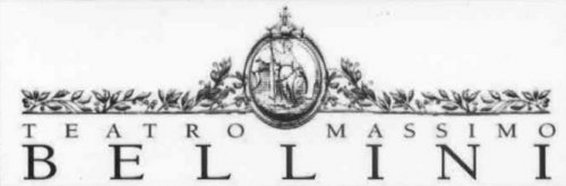 